§5051-B.  Alternative policies1.  Innovative long-term care products permitted.  Notwithstanding section 5051‑A, an insurer, organization or plan  may offer a long-term care policy, within the meaning of section 5051, subsection 1, which does not meet one or more of the requirements of section 5051‑A if the Superintendent of Insurance finds that:A.  For each requirement of section 5051‑A which is not satisfied, there is a valid reason why that requirement is inappropriate for the policy design in question;  [PL 1989, c. 556, Pt. B, §3 (NEW).]B.  The total package of benefits provided is at least as comprehensive as that required by section 5051‑A; and  [PL 1989, c. 556, Pt. B, §3 (NEW).]C.  Availability of the policy would be in the best interest of the public taking into consideration the following factors:(1)  Whether the policy accomplishes the goal of providing dependable benefits for long-term care; and(2)  Whether the plans for marketing the policy contain adequate safeguards to minimize any confusion that may be caused to consumers by the failure of the policy to fall within the established guidelines of this section.  [PL 1989, c. 556, Pt. B, §3 (NEW).][PL 1989, c. 556, Pt. B, §3 (NEW).]2.  Qualifications for tax incentives.  If the superintendent finds that a policy meets the criteria of subsection 1, the superintendent, in determining whether to certify the policy for tax incentives under section 5054, shall consider the policy to comply with each of the requirements of section 5051‑A.[PL 1989, c. 556, Pt. B, §3 (NEW).]SECTION HISTORYPL 1989, c. 556, §B3 (NEW). The State of Maine claims a copyright in its codified statutes. If you intend to republish this material, we require that you include the following disclaimer in your publication:All copyrights and other rights to statutory text are reserved by the State of Maine. The text included in this publication reflects changes made through the First Regular and First Special Session of the 131st Maine Legislature and is current through November 1. 2023
                    . The text is subject to change without notice. It is a version that has not been officially certified by the Secretary of State. Refer to the Maine Revised Statutes Annotated and supplements for certified text.
                The Office of the Revisor of Statutes also requests that you send us one copy of any statutory publication you may produce. Our goal is not to restrict publishing activity, but to keep track of who is publishing what, to identify any needless duplication and to preserve the State's copyright rights.PLEASE NOTE: The Revisor's Office cannot perform research for or provide legal advice or interpretation of Maine law to the public. If you need legal assistance, please contact a qualified attorney.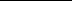 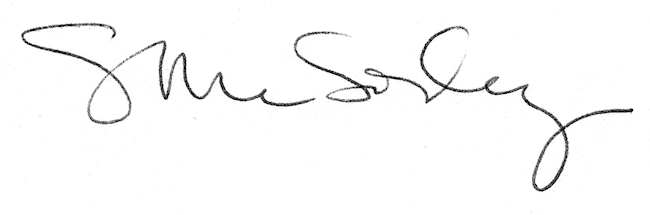 